Project DessinOeil de DragonDessine le contour de l'œil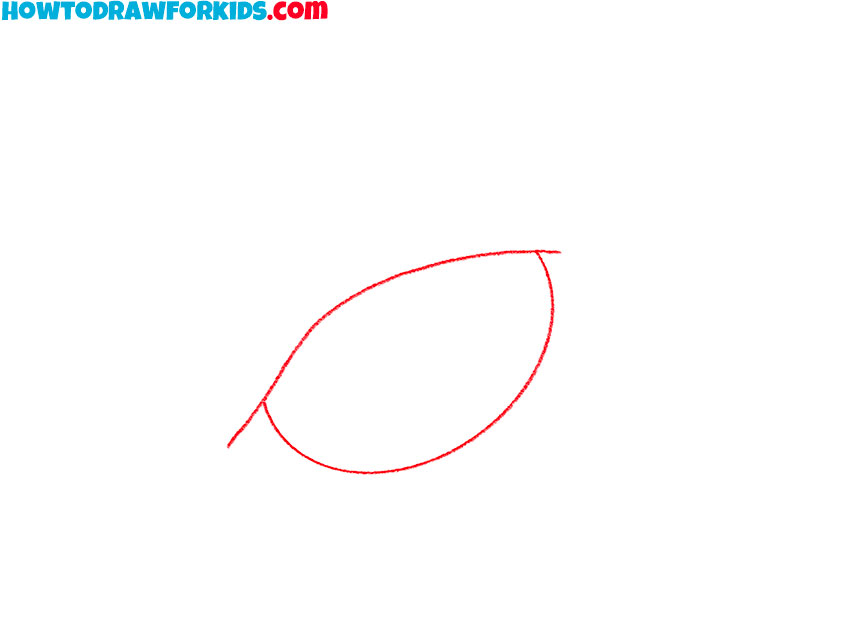 2) Dessine la pupille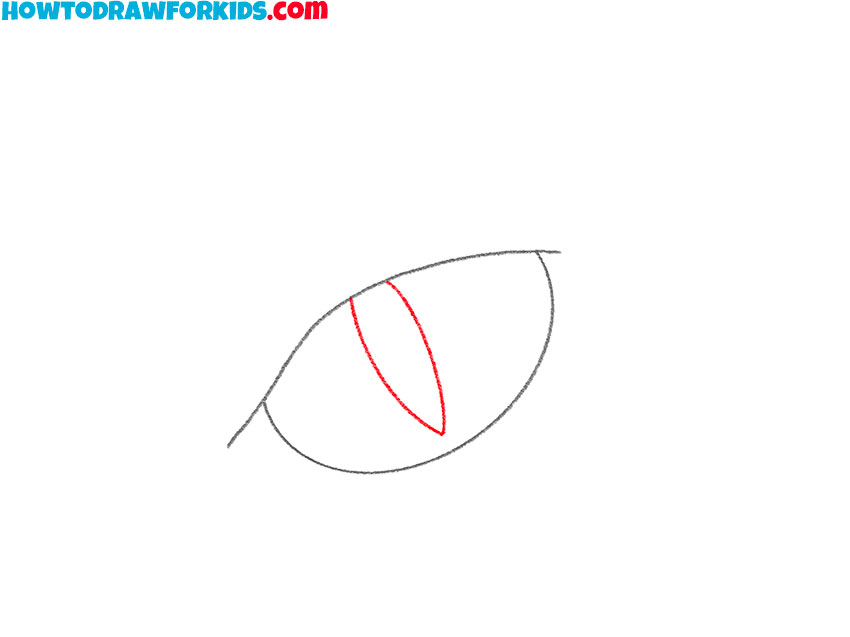 Dessiner le contour des paupières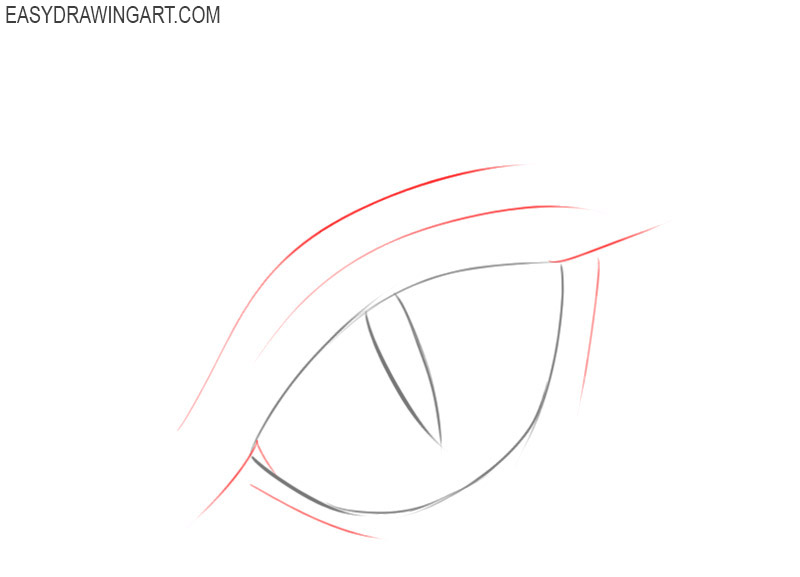 Dessinez les écailles sur la paupière supérieure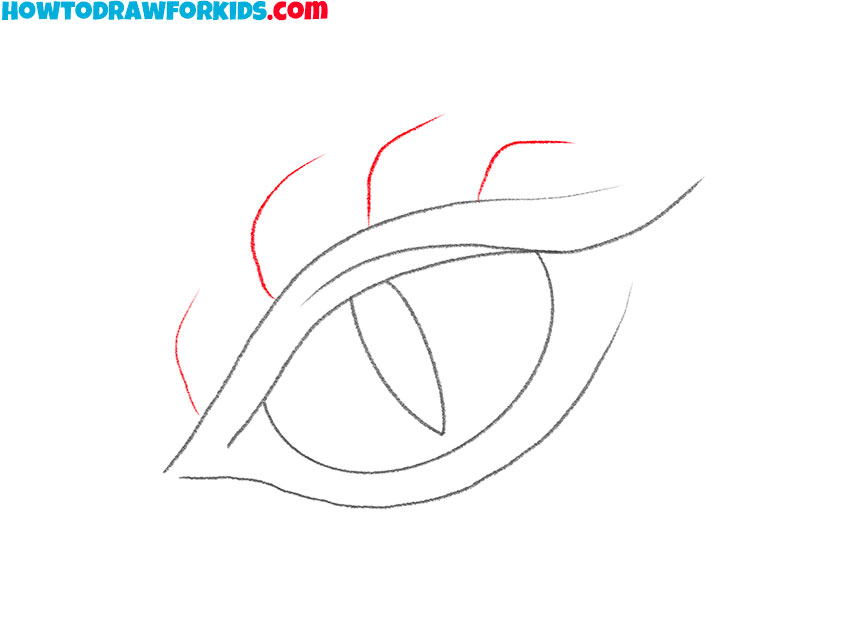 Dessinez les écailles sur la paupière inférieure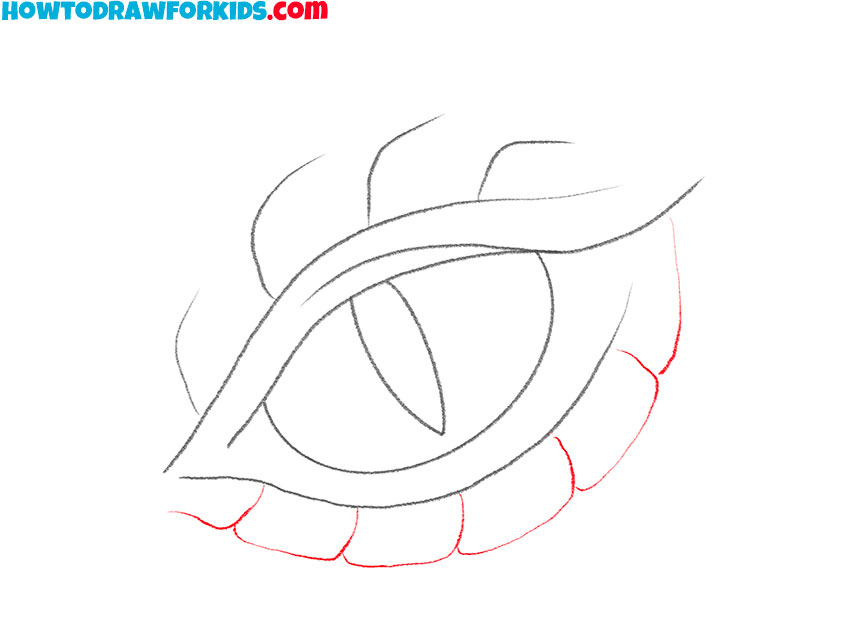 Ajouter de la couleur avec des pastels à l'huile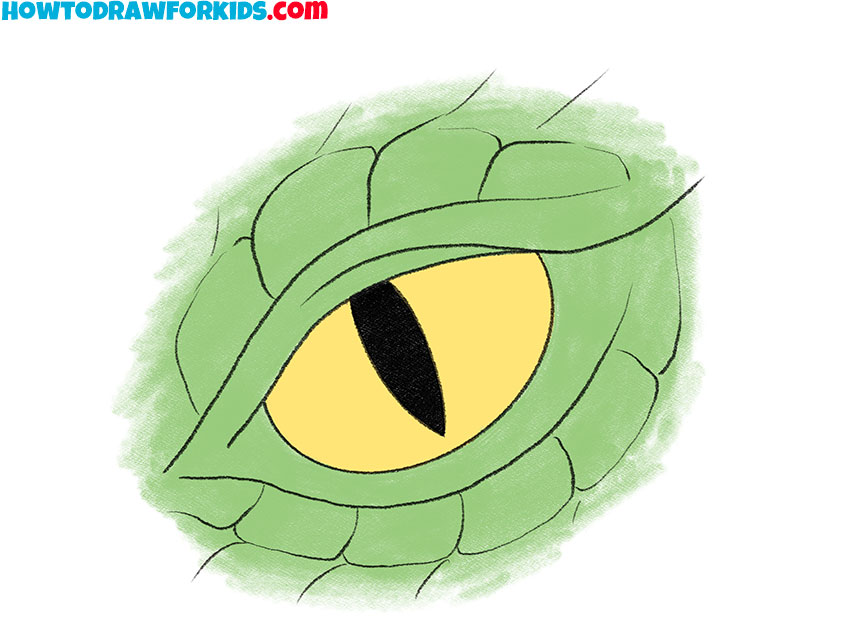 